МУНИЦИПАЛЬНОЕ БЮДЖЕТНОЕ ОБЩЕОБРАЗОВАТЕЛЬНОЕ УЧРЕЖДЕНИЕ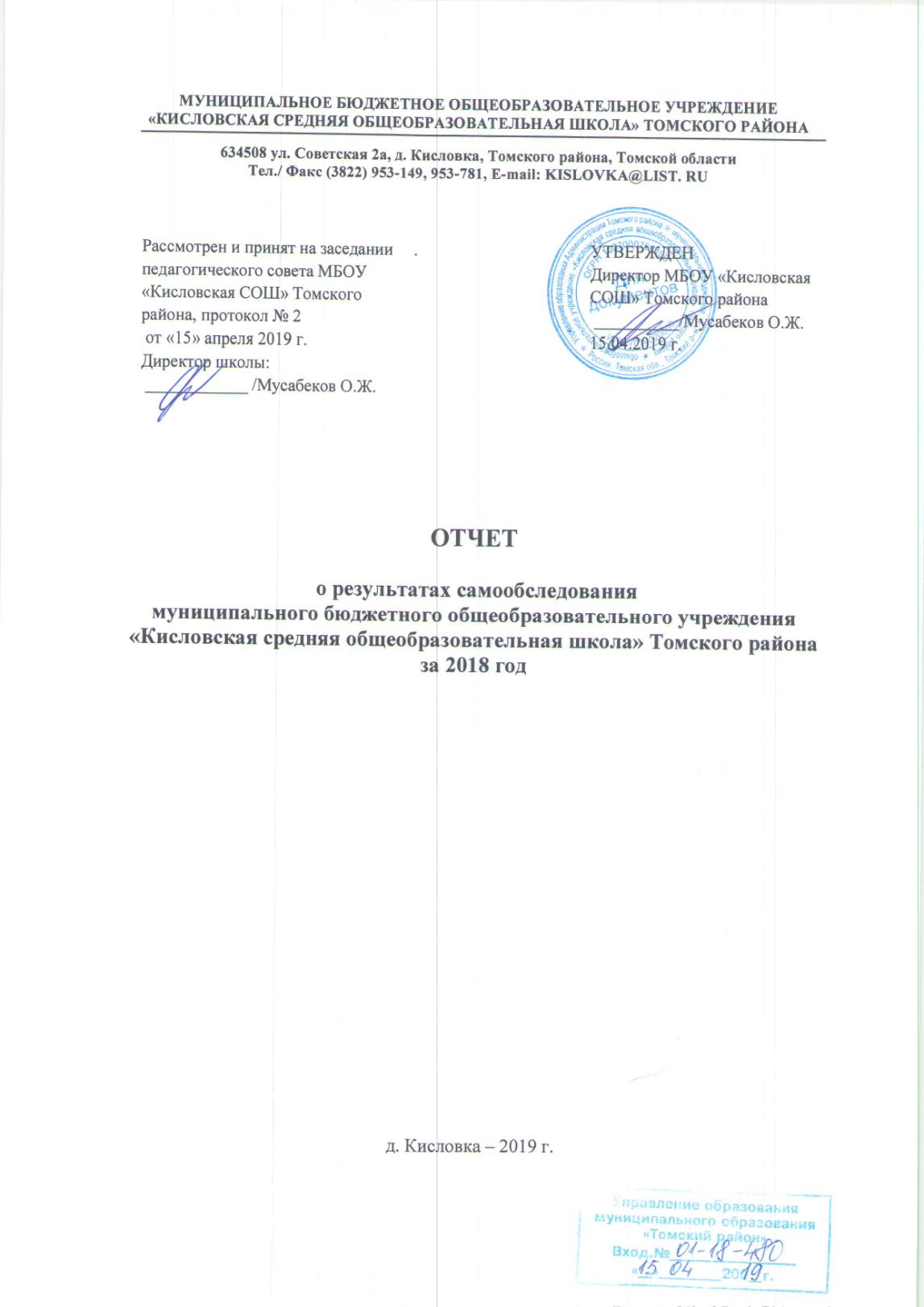 «КИСЛОВСКАЯ СРЕДНЯЯ ОБЩЕОБРАЗОВАТЕЛЬНАЯ ШКОЛА» ТОМСКОГО РАЙОНА634508 ул. Советская 2а, д. Кисловка, Томского района, Томской областиТел./ Факс (3822) 953-149, 953-781, E-mail: KISLOVKA@LIST. RUОТЧЕТ о результатах самообследования  муниципального бюджетного общеобразовательного учреждения «Кисловская средняя общеобразовательная школа» Томского района за 2018 годд. Кисловка – 2019 г.1.  Аналитическая часть1.1 Введение Отчет о результатах самообследования составлен в соответствии с Порядком проведения самообследования образовательной организации, утвержденным приказом министерства образования и науки РФ № 462 от 14.06.2013.  Предметом самообследования явилась оценка системы управления школой, организации и содержания образовательного процесса, качество подготовки обучающихся по итогам 2018 года, обеспечения образовательного процесса.  	МБОУ «Кисловская СОШ» Томского района осуществляет свою деятельность в соответствии с международным законодательством в области защиты прав и законных интересов ребенка, Конституцией Российской Федерации, Федеральным законом от 29.12.2012 № 273-ФЗ «Об образовании в Российской Федерации», Уставом и своими локальными актами.1.2 Образовательная деятельностьВ школе созданы условия для эффективной реализации образовательного процесса. На начало 2018 года в МБОУ «Кисловская СОШ» Томского района обучалось – 447 учеников объединенных в 21 классов – комплектов, на конец года – 502 обучающихся объединенных в 23 класса – комплектов. Все классы обучались в одну смену. Реализуются следующие уровни общего образования: Начальное общее образование: 1 – 4 классы; Основное общее образование: 5 – 9 классы; Среднее общее образование: 10 – 11классы.  Ежегодно в образовательном учреждении наблюдается рост количества обучающихся на уровнях начального общего образования и основного общего образования. На уровне среднего общего образования количества обучающихся значительно сокращается. Это связано с профессиональным самоопределением обучающихся девятых классов и поступлением  в средние специальные учебные заведения, лицеи и гимназии. 1.3  Система управления образовательной организациейОрганами управления школы являются: общее собрание трудового коллектива, педагогический совет, директор, управляющий совет. Административно-управленческий аппарат школы включает в себя: директора; заместителя директора по учебно-воспитательной работе; заместителя директора по учебно-воспитательной и методической работе; заместителя директора по воспитательной работе; заместителя директора по информационным системам;заместителя директора по административно – хозяйственной работе; заместителя директора по комплексной безопасности.У каждого члена административно-управленческой команды определена зона ответственности, закрепленная в должностных инструкциях и функциональных обязанностях. Полномочия коллегиальных органов управления школой и самоуправления отражены в Уставе и в положениях, принятых в школе.  Система управления школой охватывает все аспекты деятельности учреждения и позволяет включить в управление школой в пределах компетенций, закрепленных в нормативных документах, всех участников образовательного процесса: педагогов, обучающихся, родителей (законных представителей).  1.4 Содержание и качество подготовки обучающихсяВ  2018 учебном году экзамены в  форме ЕГЭ (единого государственного экзамена) – 16 обучающихся. Все выпускники прошли государственную итоговую аттестацию и получили аттестаты о среднем общем образовании. Более подробная информация представлена в таблице 8 (в сравнении с результатами по Томской области).Из таблицы видно, что по сравнению с предыдущим годом улучшились результаты по математике базового уровня, которые так же выше средне - областного балла. Значительно снизились результаты по математике профильного уровня, информатике. В течение  учебного года для учителей-предметников проводились  совещания, на которых были  изучены результаты экзамена 2017 года, нормативные документы по проведению  ЕГЭ, методические рекомендации по подготовке к ЕГЭ, порядок заполнения бланков ЕГЭ. Учителя – предметники принимали участие в работе районных семинаров и заседаниях районных методических объединений по предметам.В начале учебного года сформирована база данных ЕГЭ, которая обновлялась в течение года, оформлен информационный стенд, посвященный ЕГЭ, информационные стенды в предметных кабинетах. Учителя-предметники уделяли большое внимание разбору различных вариантов тестовых заданий на уроках, элективных курсах, консультациях. Проводились пробные экзамены по обязательным предметам и предметам по выбору с последующим анализом результатов.В течение года осуществлялось постоянное информирование учащихся 11 класса и их родителей по вопросам подготовки к ЕГЭ: проведен ряд ученических и родительских собраний, где рассмотрены вопросы нормативно-правового обеспечения ЕГЭ, индивидуальные консультации для учеников и родителей.  До сведения учащихся и родителей своевременно доводились результаты всех диагностических работ, учителя-предметники проводили анализ работ с целью выявления причин неудач учащихся и устранения пробелов в знаниях.Государственная (итоговая) аттестация для выпускников 11-ого класса проводилась в формате ЕГЭ. Обучающиеся сдавали два обязательных экзамена: русский язык и математику. Количество остальных предметов выпускники выбирали самостоятельно в соответствии со своими приоритетами.В 2018 учебном году экзамены в  форме ГВЭ (государственного выпускного экзамена) сдавали 10 девятиклассников, в форме ОГЭ (основного государственного экзамена) – 23 девятиклассника. Все выпускники прошли государственную итоговую аттестацию и получили аттестаты об основном общем образовании. Более подробная информация представлена в таблице 7 (в сравнении с результатами по Томской области).Из таблицы видно, что результаты итоговой аттестации в форме ОГЭ по русскому языку, математике, химии, обществознанию, биологии,  литературе, истории и английскому выше результатов ТО и их можно признать успешными. Результаты по физике ниже результатов областных и ниже в сравнении с прошлым годом. Качественный уровень результатов государственной итоговой аттестации выпускников основного общего и среднего общего образования остается недостаточным, так как в учебном плане было отведено большое количество часов для подготовки к итоговой аттестации. Кроме того, учителям предоставлялось большое количество оплачиваемых консультаций. Подготовка выпускников  характеризуется фрагментарностью, несформированностью системы основных знаний и умений, соответствующих требованиям образовательных стандартов, а также неспособностью применять даже имеющиеся отдельные знания в несколько измененной ситуации. Больше внимания учителя вынуждены уделять ученикам, имеющим пробелы в знаниях. При такой ситуации ученики, способные показать высокий результат, не получают должного внимания.С целью устранения недостатков по подготовке к итоговой аттестации необходимо:- учителям проанализировать собственный опыт в подготовке школьников к  ГИА. - особое внимание уделить работе с демоверсиями, спецификациями, кодификаторами, интерактивными демоверсиями;- на основе проведенного анализа спланировать действия, корректирующие качество результатов ГИА;- обратить внимание на организационную и содержательную работу с учащимися по подготовке к ГИА не только в 9 -11 классах, но и на протяжении всего периода изучения предмета;- обеспечить  систематическое повторение пройденного в целях прочного овладения всеми выпускниками основными элементами содержания курса;- активно использовать дифференцированный подход в обучении в период подготовки к ГИА;- акцентировать внимание на обучение учеников методам и приемам рассуждений;- проводить дополнительные занятия с учащимися, используя дифференцированный подход, учитывая способности обучающихся;- установить связи с ВУЗами для работы с выпускниками, способными показать высокие результаты на ГИА.	Результаты внешнего контроля  в 2018 годуВ октябре 2018 учебного года в общеобразовательной организации проводится входной мониторинг по русскому языку и математике, в 5, 10-х классах. Результаты входного мониторинга представлены в таблице.В апреле 2018 года в образовательной организации проводился плановый внешний контроль успеваемости обучающихся. Результаты Всероссийских проверочных работ (ВПР) в 4 – 6-х классахРезультаты региональных исследований качества образования  4 – 6, 8-ых классовРезультаты внешнего контроля качества образования показывают, что выпускники успешно справились с заданиями. Результаты мониторинга средней школы показывают, что наиболее тревожное положение  сложилось по математике в 8-х классах, обучающиеся которых показали 50% абсолютной успеваемости и 0% качества. Т. о., в следующем учебном году учителю необходимо выстроить индивидуальную траекторию обучения для каждого обучающегося и разработать эффективную комплексную подготовку к ОГЭ по математике в 2018 – 2019 учебном году.1.5 Организация учебного процессаПродолжительность учебного года: 1 класс - 33 учебные недели, 2 – 4  классы – 34 учебные недели. Для учащихся 1-го класса в феврале устанавливаются дополнительные недельные каникулы.Продолжительность урока для 1-го класса – 35 минут в первом полугодии, 45 минут – во втором полугодии (в соответствии с требованиями СанПиН), для 2 – 11  классов – 45 минут. В первых классах используется «ступенчатый» режим обучения в первом полугодии (в сентябре, октябре  по 3 урока в день, по 35 минут каждый, в ноябре и декабре – по 4 урока по 35 минут каждый; с января по май – по 4 урока по 45 минут каждый). В соответствии с поставленными задачами на уровне начального общего образования школа реализует образовательные программы по учебно-методическим комплектам: «Школа России» под редакцией А.А. Плешакова.В 4 классе вводится предметная область «Основы религиозных культур и светской этики», представленная курсом «Основы религиозных культур и светской этики» форма промежуточной аттестации – защита проекта.В рамках учебного курса «Основы религиозных культур и светской этики» (далее ОРКСЭ) выбор модуля, изучаемого в рамках курса ОРКСЭ, осуществляется родителями (законными представителями) учащихся на основании письменных заявлений и фиксируется протоколами родительских собраний.Учебный план основного общего образования обеспечивает реализацию предметного содержания основной образовательной программы, создает основу для расписания занятий, а также обеспечивает преподавание и изучение государственного языка Российской Федерации, возможность преподавания и изучения государственных языков республик Российской Федерации и родного языка из числа языков народов Российской Федерации, а также устанавливают количество занятий, отводимых на их изучение, по классам (годам) обучения.Учебный план состоит из двух частей – обязательной части и части, формируемой участниками образовательных отношений. Часы учебного плана, формируемые совместно с участниками образовательных использованы следующим образом:- В части, формируемой участниками образовательных отношений  1 час в неделю в 7 и 0,5 часа в 8 классах отведен на специально разработанный учебный курс «Черчение», обеспечивающий интересы и потребности участников образовательных отношений. Изучение предмета, направленно на достижение следующих целей: развитие инновационной творческой деятельности в процессе решения прикладных задач; овладение методами проектной деятельности,  решения творческих задач, моделирования, конструирования; овладение средствами и формами графического отображения объектов или процессов, правилами выполнения графической документации; формирование умений устанавливать взаимосвязь знаний по разным предметам для решения прикладных учебных задач; формирование представлений о мире профессий, связанных с изучаемыми технологиями, и их востребованностью на рынке труда.- На элективный курс «Основы социализации личности» отведено 0,5 часа в неделю в 8 – 9 классе. Курс направлен на создание условий для успешного и всестороннего развития личности обучающегося, для его успешной адаптации и социализации в современном мире на основе нравственных ценностей и идеалов.- На элективный курс «За страницами учебника математики» отведено  0,5 часа в неделю в 9 классе. Курс направлен на углубление и расширение учебного материала, в нем рассматриваются способы решения задач повышенного уровня сложности. Часы учебного плана среднего общего образования, формируемые совместно с участниками образовательных использованы следующим образом:Элективный курс по русскому языку «И сложное становится простым» из предметной области «Русский язык и литература»  изучается в 10 – 11 классах по 1 часу в неделю. Программа курса ориентирована на углубление учебного материала, в нем рассматриваются наиболее сложные случаи теории русского языка. Элективный курс «Теория познания» из предметной области «Общественные науки», изучается в 10 – 11 классах по 1 часу в неделю. Программа курса ориентирована на повторение, систематизацию и углубление изучения курса обществознания по тематическим элементам содержания каждого из традиционно выделяемых содержательных разделов («Общество и человек», «Экономика», «Социальные отношения», «Политика», «Право»). Решение экзаменационных заданий способствует формированию навыков работы с контрольно-измерительными материалами различного типа заданий и уровня сложности.Элективный курс «Основы программирования» из предметной области «Математика и информатика», изучается в 10 – 11 классах по 1 часу в неделю в первом полугодии. Курс ориентирован на обучающихся 10 – 11 классов, желающих расширить свои представления об информатике и одной из самых сложных тем «Программирование»,  и рассчитан на учеников, имеющих базовую подготовку по информатике. Элективный курс «Физические законы и теории» из предметной области «Естественные науки», изучается в 10 – 11 классах по 1 часу в неделю в первом полугодии. Элективный курс позволит структурировать наиболее важные разделы курса физики. Будут подчеркнуты основные идеи этих разделов, в которых дается классификация основных видов движения, различных сил и взаимодействий, проводятся различные аналогии, сравнение свойств физических полей. Материал структурируется в процессе совместной работы школьников. Обучающиеся смогут параллельно школьному курсу углублять полученные на уроках знания и тем самым глубже постигать сущность физических явлений и закономерностей, совершенствовать знание физических законов.Элективный курс «Озадаченная химия» из предметной области «Естественные науки», изучается в 10 – 11 классах по 1 часу в неделю в первом полугодии. Курс направлен на обобщение и систематизацию знаний по химии. В него также включены вопросы, на которые на уроках отводится очень мало времени. Повторение и систематизация знаний по химии выполняются по трем основным направлениям: изучение теории и законов, которые являются фундаментальными в формировании химических знаний; химический эксперимент, его научность и значение в познании природы; решение расчетных задач. Обобщение и систематизация знаний поможет заинтересованным учащимся подготовиться к успешной сдаче ЕГЭ.Элективный курс «Основы цитологии. Размножение и развитие организмов. Генетика. Селекция» из предметной области «Естественные науки», изучается в 10 – 11 классах по 1 часу в неделю в первом полугодии. Курс включает основные сведения по ботанике, зоологии, анатомии и физиологии человека, общей биологии. Программа составлена в соответствии с программой по биологии для поступающих в вузы и новыми Государственными стандартами биологического образования РФ. Она предназначена для повторения и систематизации знаний.Элективный курс «Индивидуальный проект»  — это курс, который выполняется по направлению: социальному, исследовательскому, информационному, бизнес проектированию. Новый вид деятельности должен помочь учащимся сделать выбор в пользу той или иной дисциплины, которая бы в дальнейшем стала целью его учёбы. Проектная деятельность направит ребят на изучение разнообразных сфер науки, техники и экономики.  Индивидуальный проект выполняется в течение двух лет в рамках учебного времени, которое отведено на элективный курс.Внеурочная деятельность тесно связана с основным образованием и является его логическим продолжением и неотъемлемой частью системы обучения. 	Начале 2018 году внеурочная деятельность осуществлялась с 1 по 9 класс было задействовано 442 обучающихся, а к концу 2018 г. с 1 по 10 классы 482 обучающихся.Список программ внеурочной деятельности 1 –  9 классовВсе обучающиеся 10 класса задействованы во внеурочной деятельности по следующим направлениям:В  2018 году в школе, традиционно реализуются социально-образовательных проектов: Перекресток культур;Школьный музей;Школьная киностудия;Чтение с увлечением.Самым «долгоиграющим» школьным образовательным проектом, направленным, в том числе, на художественно-эстетическое воспитание,  является проект «Чтение с увлечением», начатый еще пять лет назад. Главная его задача - мотивация детей к чтению, расширение читательского кругозора учащихся, формирование привычки и способности к целенаправленному самостоятельному выбору и чтению книг. В рамках проекта организована систематическая деятельность по привлечению детей и взрослых в библиотеку, проведение мероприятий, доказывающих, что чтение может и должно быть процессом увлекательным, захватывающим и необходимым человеку любого возраста. Реализация проекта «Чтение с увлечением» продолжалась в течение пяти лет. За это время было апробировано множество форм работы.Проект «Школьный музей» был запущен в прошлом учебном году. Он также направлен на знакомство детей с нашим культурным и историческим наследием. Несмотря на то, что музей существует в школе много лет, именно в прошлом году он стал другим.  Сегодня функционирует шесть мобильных площадок музея МБОУ «Кисловская СОШ»: фойе ДК, сельская библиотека, детский сад, музей образования Томского района, рекреация школы, школьная библиотека.Проект «Школьная киностудия» запущен совсем недавно, но он привлекает большое внимание и детей, и родителей и обещает стать очень результативным и продуктивным. Официально киностудия в Кисловской школе открыта в 2017 году в рамках IV Международного фестиваля детского и юношеского кино «Бронзовый витязь».Съемками видеороликов наша школа занимается уже более 10 лет, но до открытия киностудии дети выступали лишь в качестве участников в кадре. Остальное брали на себя взрослые: учителя, родители, члены Управляющего совета и т. д. Эти видеоролики можно увидеть на школьном сайте в разделе «Видео» http://kislovka-school.ucoz.ru/index/video/0-82С 2017 года дети пробуют свои силы на всех этапах творческого процесса: создание сценария, съемки, подбор музыкального сопровождения, решение организационных вопросов. В монтаже фильмов дети также принимают участие, но пока лишь в качестве наблюдателей.За полтора года работы нашей студии снято 9 фильмов, пять из них – в 2017 – 2018 учебном году. Мы приняли участие в следующих фестивалях и конкурсах: в городском конкурсе видеороликов "В единстве наша сила", посвященном Дню народного единства; Межрегиональном фестивале детско-юношеских СМИ «Солнечный парус»; V Международном фестивале детского и юношеского кино «Бронзовый витязь».За полтора года одержали несколько побед:1) апрель 2017 года – победа в номинации «Лучший фильм на тему межнациональных отношений на IV Международном фестивале детского и юношеского кино «Бронзовый витязь» (фильм «Границы»),2) ноябрь 2017 года – финалисты Межрегионального фестиваля детско-юношеских СМИ «Солнечный парус» (вошли в «двадцатку» попавших на очный этап фестиваля);3) ноябрь 2017 года - два первых места в городском конкурсе видеороликов "В единстве наша сила", посвященном Дню народного единства (фильм «Один класс», фильм «Границы»),4) апрель 2018 года – победа в номинации «Лучший фильм на тему межнациональных отношений на V Международном фестивале детского и юношеского кино «Бронзовый витязь» (фильм «Здесь и там»).1.6 Востребованность выпускниковСтатистические данные поступления выпускниковКоличество выпускников, продолжающих обучение в высших учебных заведениях, стабильно высокое.1.7 Кадровое обеспечениеПедагогический коллектив школы в 2018 учебном году состоял из 34 учителей. 13 человек имеют высшую квалификационную категорию, 5 человека – первую, 2 молодых специалиста. Высшее образование имеют 33 человек, н/высшее – 1. Средний возраст педагогического коллектива -  46,16 лет.Все педагоги своевременно проходят курсы повышения квалификации. Повышение профессионального мастерства учителей реализуется также и в рамках методической работы школы через семинары, педагогические советы и работу с начинающими педагогами. В течение нескольких лет в образовательной организации функционируют творческие группы, работа в которых направлена на освоение общих подходов к обучению и воспитанию учеников в свете требований ФГОС. Курсовая подготовка педагогов в 2018 г.1.8 Учебно-методическое, библиотечно-информационное, материально-техническое обеспечениеШкола располагается в трехэтажном здании кирпичного исполнения общей площадью 3181 м2. Занятия проводятся в две смены. Помещения и участки соответствуют государственным санитарно-эпидемиологическим требованиям к устройству, правилам и нормативам работы общеобразовательных учреждений СанПиН 2.4.2.2821-10. Территория школы оборудована видеонаблюдением, наружным освещением, пешеходными дорожками и подъездными путями, ограждением, наружным и внутренним видеонаблюдением. Здание школы оснащено современными системами жизнеобеспечения:- централизованным горячим отоплением;	- вентиляцией;- узлом учета и регулирования тепловой энергии;- горячим и холодным  водоснабжением;- системой противопожарной сигнализации и оповещения людей о пожаре;- системой охранной сигнализации;- «тревожной» кнопкой вызова вневедомственной охраны;- локальной компьютерной сетью;- подключение к интернет – оптоволоконная линия.Для организации образовательного процесса и проведения внеурочной деятельности школа располагает следующей материально-технической базой:─ В общешкольную локальную сеть объединены  24 компьютеров, находящихся в кабинетах педагогов, все они подключены к сети Интернет. Общее количество компьютеров, (включая ноутбуки) в компьютерном классе на конец 2017-2018 учебного года составляет 20 шт.  Оснащенность учреждения компьютерным оборудованием в соответствии с требованиями к оснащению образовательного процесса (письмо Минобрнауки РФ от 01.04.2005 № 03-417) составляет 100%.─ Занятия по заявленным образовательным программам проводятся в 23 учебных кабинетах,   спортивном зале, спортивной площадке  и мастерских.Кабинет обслуживающего труда содержательно наполнен, имеющееся оборудование в рабочем состоянии. Имеется все необходимое для ведения образовательного процесса. Оснащенность 100%.Совмещённые  мастерские (слесарная и столярная) оборудованы в полном объеме в соответствии с требованиями реализуемых образовательных программ. Оснащенность техническим оборудованием составляет 100%.─ Для проведения занятий по физической культуре используются спортивном зале, спортивно – игровая площадка, стадион. Спортивный зал  оборудован  в соответствии с требованиями. Оснащенность учебного процесса – 100 %.─Для организации и ведения дополнительного образовательного процесса используются: библиотека, актовый зал   оборудованные в соответствии с требованиями. Имеется аудио-видео техника. Оснащенность - 100% .Дополнительно представлены кабинет педагога-психолога,  учителя-логопеда.Все учебные кабинеты оснащены, мультимедиа проекторами, автоматизированными рабочими местами  для педагогов, необходимой учебно-материальной базой в соответствии с требованиями реализуемых программ, в кабинеты начальной школы дополнительно оборудованы интерактивными досками.Кабинет начальных классов – 8 шт., оснащенность 100%. Кабинет физики (с лаборантской) – 1 шт., кабинет химии (с лаборантской) – 1 шт., кабинет биология (с лаборантской) – 1 шт., кабинет истории  (с лаборантской) – 1 шт., содержательно наполнены полностью: автоматизированные рабочие места для педагогов; современное демонстрационное, лабораторное оборудование, оснащенность 80 %. Кабинет географии – 1 шт. Кабинет русского языка – 3 шт. Кабинет математики – 2 шт. Кабинет иностранного языка – 2 шт., (английский и немецкий), имеется аудио-видеотехника. Оснащенность 80%. Кабинет информатики – 1 шт., оснащенность современной оргтехникой составляет100 %.  Кабинет искусств – 1 шт. Обновление и пополнение материальной базы осуществляется по заявкам преподавателей в соответствии с образовательными программами согласно финансированию. Библиотека со складским помещением для учебников занимает помещение общей площадью 95,9 м2.В школьной библиотеке выделены следующие зоны: 1. Абонемент. 2. 3 компьютера для читателей.3. Административная зона (рабочее место библиотекаря, оборудованное 1 ПК, многофункциональным устройством).Кадровые ресурсы библиотеки: педагог-библиотекарь – 1 ставка.Общее количество единиц хранения фонда библиотеки на бумажных носителях 15 000 экземпляров. Фонд учебной литературы составляют 6 700 экземпляров учебников и учебных пособий. Фонд учебников комплектуется согласно Федеральному перечню учебников, рекомендуемых и допущенных министерством образования и науки Российской Федерации. Одним из наиболее важных качественных показателей библиотеки является обновление фонда. Обновление фонда учебников за три года составило 57 %, процент обеспеченности составил 80 % .Общеобразовательное учреждение обеспечено современной информационной базой. Имеется выход в Интернет, электронная почта.Для организации питания обучающихся в школе имеется столовая с обеденным залом на 80 посадочных мест. В школе действует карточная система питания. Столовая имеет необходимое количество специализированных помещений для организации технологического процесса. Технологическим оборудованием, посудой и инвентарем столовая оснащена на 100%.Материальная база столовой и четкая организация технологического процесса позволяют организовать для учащихся и работников школы полноценное горячее питание. Результаты анализов воды, смывов и проб пищи позволяют сделать выводы о благополучном санитарно-эпидемиологическом состоянии пищеблока. За счет средств муниципалитета и области организовано компенсационное питание для льготных  категорий обучающихся 1-11 классов (112 человек). За счёт средств областного бюджета организовано питание детей с ОВЗ (50 человек).     Питьевой режим в школе осуществляется через питьевые фонтанчики, расположенные на 1 этаже школы около столовой. Здание школы оснащено необходимым количеством санузлов в соответствии с санитарными нормами. Для обеспечения медицинского обслуживания школа располагает медицинским кабинетом. Медицинский кабинет укомплектован  на 90% специализированной мебелью, оборудованием в соответствии с нормативным перечнем оборудования для проведения медицинских осмотров, прививок, оказания первой медицинской помощи. Оценка материально-технических условийХарактеристика оснащения предметных кабинетов (наличие и потребность необходимого оборудования, учебно-методических материалов)Информационно-методические условия реализации основной образовательной программы основного общего образованияВ соответствии с требованиями Стандарта информационно-методические условия реализации основной образовательной программы общего образования обеспечиваются современной информационно-образовательной средой.Создаваемая в школе ИОС, строится в соответствии со следующей иерархией:единая информационно-образовательная среда страны, единая информационно-образовательная среда региона, информационно-образовательная среда образовательного учреждения, предметная информационно-образовательная среда, информационно-образовательная среда УМК, информационно-образовательная среда компонентов УМК, информационно-образовательная среда элементов УМК. Основными элементами ИОС являются:информационно-образовательные ресурсы в виде печатной продукции; информационно-образовательные ресурсы на сменных оптических носителях; информационно-образовательные ресурсы сети Интернет; вычислительная и информационно-телекоммуникационная инфраструктура; прикладные программы, в том числе поддерживающие администрирование и финансово-хозяйственную деятельность образовательного учреждения (бухгалтерский учет, делопроизводство, кадры и т.д.). Оборудование отвечает современным требованиям и обеспечивает использование ИКТ: в учебной деятельности; во внеурочной деятельности; в исследовательской и проектной деятельности; при измерении, контроле и оценке результатов образования; в административной деятельности, включая дистанционное взаимодействие всех участников образовательного процесса, в том числе, в рамках дистанционного образования, а также дистанционное взаимодействие образовательного учреждения с другими организациями социальной сферы и органами управленияУчебно-методическое и информационное оснащение образовательного процесса обеспечивает возможность:реализации индивидуальных образовательных планов обучающихся, осуществления их самостоятельной образовательной деятельности;ввода русского и иноязычного текста, распознавания сканированного текста; создания текста на основе расшифровки аудиозаписи; использования средств орфографического и синтаксического контроля русского текста и текста на иностранном языке; редактирования и структурирования текста средствами текстового редакторазаписи и обработки изображения (включая микроскопические, телескопические и спутниковые изображения) и звука при фиксации явлений в природе и обществе, хода образовательного процесса; переноса информации с нецифровых носителей (включая трёхмерные объекты) в цифровую среду (оцифровка, сканирование);создания и использования диаграмм различных видов (алгоритмических, концептуальных, классификационных, организационных, хронологических, родства и др.), специализированных географических (в ГИС) и исторических карт; создания виртуальных геометрических объектов, графических сообщений с проведением рукой произвольных линий;организации сообщения в виде линейного или включающего ссылки сопровождения выступления, сообщения для самостоятельного просмотра, в том числе видеомонтажа и озвучивания видеосообщений;выступления с аудио-, видео- и графическим экранным сопровождением;вывода информации на бумагу и т. п. и в трёхмерную материальную среду (печать);информационного подключения к локальной сети и глобальной сети Интернет, входа в информационную среду учреждения, в том числе через Интернет, размещения гипермедиа сообщений в информационной среде школы;поиска и получения информации;использования источников информации на бумажных и цифровых носителях (в том числе в справочниках, словарях, поисковых системах);вещания (подкастинга), использования носимых аудиовидеоустройств для учебной деятельности на уроке и вне урока;общения в Интернете, взаимодействия в социальных группах и сетях, участия в форумах, групповой работы над сообщениями (вики);создания и заполнения баз данных, в том числе определителей; наглядного представления и анализа данных;занятий по изучению правил дорожного движения с использованием игр, оборудования, а также компьютерных тренажёров;размещения продуктов познавательной, учебно-исследовательской и проектной деятельности обучающихся в информационно-образовательной среде образовательного учреждения;выпуска школьных печатных изданий, работы школьного телевидения.1.9 Внутренняя система оценки качества образованияПо результатам 2018 учебного года 254  ученика закончили учебный год на 4 и 5, из них 63 ученика являются отличниками. Три выпускника 9 класса получили аттестат с отличием. Три выпускника 11 класса окончили школу с Федеральной медалью «За особые успехи в учении». Данные о качественной успеваемости в 2018 г.Данные таблицы показывают, что:качественная успеваемость на уровне начального общего образования повысилась на 7,9%, а успеваемость в основной и средней школе заметно понизилась –  на 3,3% и 9,5% соответственно;абсолютная успеваемость значительно повысилась на уровне начального общего образования на 2,4%, на уровне основного общего образования на 0,5%, на уровне среднего общего образования на 8,4%.По итогам 2017 – 2018 учебного года из 480 обучающихся 477 обучающихся справились с промежуточной аттестацией. Один обучающийся, по заявлению родителей (законных представителей) оставлен на повторный курс обучения в 8-ом классе. Два обучающихся были переведены в 9 класс условно с академической задолженностью по нескольким предметам. На конец 2018 г. академическую задолженность оба обучающиеся ликвидировали.  2. Анализ  показателей  деятельности  организации за  2018 годРассмотрен и принят на заседании педагогического совета МБОУ «Кисловская СОШ» Томского района, протокол № 2 от «15» апреля 2019 г.Директор школы: ____________ /Мусабеков О.Ж.                 УТВЕРЖДЕНДиректор МБОУ «Кисловская СОШ» Томского района  __________/Мусабеков О.Ж.15.04.2019 г.ПредметКол-во сдававших ЕГЭ  Кол-во сдававших ЕГЭ  Средний балл по школе Средний балл по школе Средний балл по областиСредний балл по областиПредмет2017 г.2018 г.2017 г.2018 г.2017 г.2018 г.Математика (профиль)151042,729,850,450,62Математика (база)11164,44,64,344,42Русский язык16167164,469,7971,14Биология3548,6747,254,0451,99Обществознание11934,550,655,6953,35Химия126949,558,6155,96Информатика-1-4660,1260,79Физика2253,546,556,9956,42История-754,552,452,7755,05Литература-1-5559,6260,66ПредметКоличество сдававшихКоличество сдававшихСредний тестовый балл по школеСредний тестовый балл по школеСредний тестовый балл по областиСредний тестовый балл по областиПредмет2017 г.2018 г.2017 г.2018 г.2017 г.2018 г.Русский язык 312331,6831,4329,9130,65Математика312314,3916,2216,0414,92Химия732425,6720,0920,24Обществознание14426,1430,7523,923,90Физика952015,823,9623,41Биология782724,2523,6722,34Информатика201311,812,314,0713,58Литература-1-21-20,63История3330,3330,3321,3320,70Английский язык14626054,955,97Немецкий язык1-52-57,12География-5-19,820,02КлассПредметСредний балл по классу/ регионуБазовый уровень %Базовый уровень %Базовый уровень %Повышенный уровень %Повышенный уровень %Повышенный уровень %КлассПредметСредний балл по классу/ регионуПо классупо муниципалитетуПо регионуПо классупо муниципалитетуПо региону5аМатематика16,57/ 14,660,1259,0760,9257,9445,5748,135бМатематика10,9245,7559,0760,9230,0045,5748,135аРусский язык15,43/ 9,6350,1448,7651,7143,9646,4949,825бРусский язык16,7229,1748,7651,7129,1746,4949,8210Математика12,67/ 16,0956,9466,4772,4729,6328,3237,4810Русский язык17,00/ 17,1946,9748,4854,9961,0445,8052,10КлассПредметВПРСредний балл по классу/ регионуБазовый уровень %Базовый уровень %Базовый уровень %Повышенный уровень %Повышенный уровень %Повышенный уровень %КлассПредметВПРСредний балл по классу/ регионуПо классупо муниципалитетуПо регионуПо классупо муниципалитетуПо региону4аМатематика––65,6469,15–––4бМатематика11,16/ 12,4561,9965,6469,15–––4аРусский язык30/ 26,679,1867,0969,5376,1973,3775,394бРусский язык21,8357,4667,0969,5357,4173,3775,394аОкружающий мир24,55/ 22,467566,7969,7193,3371,8274,654бОкружающий мир20,4762,4366,7969,7178,9571,8274,655аМатематика9/ 9,884546,1549,88–––5бМатематика6,6833,3946,1549,88–––5аРусский язык32,32/ 25,7471,8157,0957,2–––5бРусский язык26,9359,8457,0957,2–––5аБиология18,8/ 17,3467,1463,2761,93–––5бБиология18,4265,7763,2761,93–––6аМатематика8,85/ 7,6965,3866,2566,1757,6940,8241,036бМатематика8,2666,6766,2566,1748,6840,8241,036аРусский язык34,64/ 29,4667,9159,7657,71–––6бРусский язык33,6365,9459,7657,71–––КлассПредметСредний балл по классу/ регионуБазовый уровень %Базовый уровень %Базовый уровень %Повышенный уровень %Повышенный уровень %Повышенный уровень %КлассПредметСредний балл по классу/ регионуПо классупо муниципалитетуПо регионуПо классупо муниципалитетуПо региону4аМетапредметная работа15,11/ 14,7779,3975,4378,1169,7463,9867,524бМетапредметная работа12,0564,1775,4378,1154,3863,9867,525аМетапредметная работа10/ 11,2261,1163,9963,7448,6154,5260,585бМетапредметная работа12,4681,5463,9963,7453,8554,5260,586аМатематика15,46/ 15,0570,1464,6866,0535,3836,5238,256бМатематика13,26064,6866,053036,5238,256аРусский язык25,62/ 21,8771,9859,4561,2677,6965,0866,476бРусский язык21,9569,1759,4561,2661,3265,0866,478аМатематика9,83/ 13,9348,9658,8463,9616,6722,3430,778бМатематика9,8351,0458,8463,9613,8922,3430,778аРусский язык33,86/ 22,218555,2559,2584,2949,8851,798бРусский язык19,6746,6755,2559,2551,6749,8851,79Направлениевнеурочной деятельностиВиды внеурочной деятельностиВиды внеурочной деятельностиНазвание программыФормы внеурочной деятельностиНаправлениевнеурочной деятельностиВиды внеурочной деятельностиВиды внеурочной деятельностиНазвание программыФормы внеурочной деятельностиНаправлениевнеурочной деятельностиВиды внеурочной деятельностиВиды внеурочной деятельностиНазвание программыФормы внеурочной деятельности1 – 4 классы1 – 4 классы1 – 4 классы1 – 4 классы1 – 4 классыОбще-интеллектуальноеОбще-интеллектуальноеПознавательная деятельность«Умники и умницы»Клуб любителей точных наукОбще-интеллектуальноеОбще-интеллектуальноеПознавательная деятельность«Математика и конструирование»Конструкторское бюроОбще-интеллектуальноеОбще-интеллектуальноеПознавательная деятельность«Занимательный русский язык»Кружок юных лингвистовОбще-интеллектуальноеОбще-интеллектуальноеПознавательная деятельность«Увлекательная математика»Кружок юных математиковОбще-интеллектуальноеОбще-интеллектуальноеПознавательная деятельность«Робототехника» Кружок робототехникиСпортивно-оздоровительноеСпортивно-оздоровительноеСпортивно-оздоровительная деятельность«Будь здоров»Кружок «Будь здоров!»Духовно-нравственноеДуховно-нравственное«Уроки нравственности, или «Что такое хорошо и что такое плохо»Игровой клуб «Что такое хорошо»ОбщекультурноеОбщекультурноеХудожественная деятельность«Танцевальный калейдоскоп»Танцевальная студияСоциальноеСоциальноеСоциальные практики«Умелые руки»Творческая студия5 – 9 классы5 – 9 классы5 – 9 классы5 – 9 классы5 – 9 классыФизкультурно-оздоровительноеФизкультурно-оздоровительное«Спортивные игры»Спортивный клубФизкультурно-оздоровительноеФизкультурно-оздоровительное«Будь здоров!»Спортивный кружокОбще-интеллектуальноеОбще-интеллектуальное«Робототехника»Кружок робототехникиОбще-интеллектуальноеОбще-интеллектуальное«Математическое моделирование и программированиеКружок информатикиОбще-интеллектуальноеОбще-интеллектуальное«Увлекательное языкознание»Лингвистический кружокОбще-интеллектуальноеОбще-интеллектуальное«Русское слово»Лингвистический кружокОбще-интеллектуальноеОбще-интеллектуальное«Развиваем дар слова»Кружок любителей языкаДуховно-нравственноеДуховно-нравственноеПатриотическое воспитание«Зарница»Военно-патриотический клубСоциальное направлениеСоциальное направлениеСоциальные практики«Мир и я» Проектная деятельностьСоциальное направлениеСоциальное направлениеСоциальные практики«Правила дорожного движения»Отряд ЮИДСоциальное направлениеСоциальное направлениеСоциальные практики«Практическое обществознание»Клуб обществоведовОбщекультурноеОбщекультурноеХудожественная деятельность«Творческая мастерская» Студия дизайнаОбщекультурноеОбщекультурноеХудожественная деятельность«Проба пера»Поэтическая мастерскаяОбщекультурноеОбщекультурноеХудожественная деятельность«Снимаем кино»Школьная киностудияНаправление развития личностиНаименование рабочей программыНаправление развития личностиНаименование рабочей программыОбщекультурноеГоворим и пишем правильноОбщекультурноеТеория и практика школьного сочиненияОбщекультурноеКоммуникативная грамматикаСоциальноеСложные вопросы обществознанияОбщеинтеллектуальноеИстория России в лицахОбщеинтеллектуальноеРешение уравнений и неравенств, содержащих модульОбщеинтеллектуальноеПрограммируем на языке паскальОбщеинтеллектуальноеТеории и законы физикиОбщеинтеллектуальноеИзбранные вопросы органической химииОбщеинтеллектуальноеПрактическая биологияСпортивно-оздоровительноеСпортивные игрыВыпускники 2018 г.Всего выпускниковКоличество поступивших выпускниковКоличество поступивших выпускников11 класса16в вузы1111 класса16СПО411 класса16не обучаются19 класса3810 классе109 класса38лицеи, гимназии69 класса38СПО229 класса38не обучаются0№ п/пФИОКурсы повышения квалификации: название, место прохожденияНагрузкаБарсукова Людмила ЛеонидовнаКурсы повышения квалификации ТГПУ по дополнительной программе «Организация образовательного процесса для детей с особыми образовательными потребностями (включая одаренных детей и детей с ОВЗ) в условиях ревлизации ФГОС НОО» 72 ч. 11.01.2018 г.Начальная школа, внеурочная деятельностьБелоненко Светлана АнатольевнаКурсы повышения квалификации ТГПУ по дополнительной программе «Организация образовательного процесса для детей с особыми образовательными потреюностями (включая одаренных детей и детей с ОВЗ) в условиях ревлизации ФГОС НОО» 72 ч. 11.01.2018 г.Начальная школа, внеурочная деятельность  БорилоАннаНиколаевнаКурсы повышения квалификации ТГПУ по дополнительной профессиональной программе «Проектирование и реализация современных типов урока профильного обучения в условиях введения ФГОС среднего общего образования» 108 ч. 29.05.2018 г.История и обществознание 5 – 11 классыВасюнова Наталья МихайловнаКурсы повышения квалификации ТГПУ по дополнительной профессиональной программе «Проектирование и реализация современных типов урока профильного обучения в условиях введения ФГОС среднего общего образования» 108 ч. 29.05.2018 г.Русский язык и литература 5 – 11 классыВодяноваНина МихайловнаКурсы повышения квалификации ТГПУ по дополнительной профессиональной программе «Проектирование и реализация современных типов урока профильного обучения в условиях введения ФГОС среднего общего образования» 108 ч. 29.05.2018 г.Английский язык2 – 11 классыДанилова Галина АлексеевнаКурсы повышения квалификации ТОИПКРО по дополнительной профессиональной программе «Теоретические и методические аспекты преподавания русского языка и литературы в условиях реализации ФГОС ООО» 108 ч. 13.11.2018 г.Русский язык и литература 5 – 11 классыДемченкоЛариса ВалерьевнаКурсы повышения квалификации ТГПУ по дополнительной профессиональной программе «Проектирование и реализация современных типов урока профильного обучения в условиях введения ФГОС среднего общего образования» 108 ч. 29.05.2018 г.Химия 8 – 11 классы,  биология 5 – 8 классыЗоринаНаталия АнольфовнаКурсы повышения квалификации ТГПУ по дополнительной программе «Организация образовательного процесса для детей с особыми образовательными потреюностями (включая одаренных детей и детей с ОВЗ) в условиях ревлизации ФГОС НОО» 72 ч. 11.01.2018 г.Начальная школа, внеурочная деятельность  – 2 классКоробкин Алексей АлексеевичКурсы повышения квалификации ТГПУ по дополнительной профессиональной программе «Проектирование и реализация современных типов урока профильного обучения в условиях введения ФГОС среднего общего образования» 108 ч. 29.05.2018 г.Физическая культура,  внеурочная деятельность  1 – 4 классыКоряго  Дарья АлексеевнаКурсы повышения квалификации ТГПУ по дополнительной программе «Организация образовательного процесса для детей с особыми образовательными потреюностями (включая одаренных детей и детей с ОВЗ) в условиях ревлизации ФГОС НОО» 72 ч. 11.01.2018 г.Начальная школа, внеурочная деятельность  – 3 классЛобачеваЕлена ЮрьевнаКурсы повышения квалификации ТГПУ по дополнительной программе «Организация образовательного процесса для детей с особыми образовательными потреюностями (включая одаренных детей и детей с ОВЗ) в условиях ревлизации ФГОС НОО» 72 ч. 11.01.2018 г.Начальная школа, внеурочная деятельность  – 1 классЛюдкевич Елизавета ИгоревнаКурсы повышения квалификации ТГПУ по дополнительной программе «Организация образовательного процесса для детей с особыми образовательными потреюностями (включая одаренных детей и детей с ОВЗ) в условиях ревлизации ФГОС НОО» 72 ч. 11.01.2018 г.Начальная школа, внеурочная деятельностьЛюдкевич Елизавета ИгоревнаКурсы повышения квалификации ТГПУ по дополнительной программе «Организация образовательного процесса для детей с особыми образовательными потреюностями (включая одаренных детей и детей с ОВЗ) в условиях ревлизации ФГОС НОО» 72 ч. 11.01.2018 г.(декретный отпуск)Морозовская Людмила ВладимировнаКурсы повышения квалификации ТГПУ по дополнительной программе «Организация образовательного процесса для детей с особыми образовательными потреюностями (включая одаренных детей и детей с ОВЗ) в условиях ревлизации ФГОС НОО» 72 ч. 11.01.2018 г.Начальная школа, внеурочная деятельность  – 4 классНикитина Евгения ЮрьевнаОбучение в Автономной некоммерческой организации дополнительного профессионального образования Центр делового обучения «Персонал» по теме «Организация деятельности образовательной организации в соответствии с требованиями ФГОС-ов и Федеральным законом от 29.12.2012 №273-ФЗ «Об образовании в Российской федерации» 20 ч. 07.04.2018 г.Математика 5 – 11 классыПепеляев Александр ВладимировичКурсы повышения квалификации ТГПУ по дополнительной профессиональной программе «Проектирование и реализация современных типов урока профильного обучения в условиях введения ФГОС среднего общего образования» 108 ч. 29.05.2018 г.Математика 5 – 11 классыПерепелкина Надежда АндреевнаКурсы повышения квалификации ТГПУ по дополнительной профессиональной программе «Проектирование и реализация современных типов урока профильного обучения в условиях введения ФГОС среднего общего образования» 108 ч. 29.05.2018 г.География 5 – 11 классыПинзакЛариса АнатольевнаКурсы повышения квалификации ТГПУ по дополнительной программе «Организация образовательного процесса для детей с особыми образовательными потреюностями (включая одаренных детей и детей с ОВЗ) в условиях ревлизации ФГОС НОО» 72 ч. 11.01.2018 г.Начальная школа, внеурочная деятельность  – 2 классСавельева Лариса ГеоргиевнаКурсы повышения квалификации ТГПУ по дополнительной профессиональной программе «Проектирование и реализация современных типов урока профильного обучения в условиях введения ФГОС среднего общего образования» 108 ч. 29.05.2018 г.Информатика 5 – 11 классыСавельева Лариса ГеоргиевнаКурсы повышения квалификации ТГПУ по дополнительной профессиональной программе «Проектирование и реализация современных типов урока профильного обучения в условиях введения ФГОС среднего общего образования» 108 ч. 29.05.2018 г.Информатика 5 – 11 классыСавельева Лариса ГеоргиевнаКурсы повышения квалификации ТГПУ по дополнительной профессиональной программе «Проектирование и реализация современных типов урока профильного обучения в условиях введения ФГОС среднего общего образования» 108 ч. 29.05.2018 г.Информатика 5 – 11 классыСафарянНина МихайловнаКурсы повышения квалификации ТГПУ по дополнительной профессиональной программе «Проектирование и реализация современных типов урока профильного обучения в условиях введения ФГОС среднего общего образования» 108 ч. 29.05.2018 г.Русский язык и литература 5 – 11 классыТарасова Галина АлександровнаКурсы повышения квалификации ООО «Инфоурок» по программе повышения квалификации «Методика обучения математике в основной и средней школе в условиях реализации ФГОС ОО» 108 ч. 07.11.2018 г.Математика 5 – 9 классыХатькова Светлана АлександровнаКурсы повышения квалификации ТГПУ по дополнительной профессиональной программе «Проектирование и реализация современных типов урока профильного обучения в условиях введения ФГОС среднего общего образования» 108 ч. 29.05.2018 г.Русский язык и литература 5 – 11 классыЧупрова Галина АлександровнаКурсы повышения квалификации ТГПУ по дополнительной программе «Организация образовательного процесса для детей с особыми образовательными потреюностями (включая одаренных детей и детей с ОВЗ) в условиях ревлизации ФГОС НОО» 72 ч. 11.01.2018 г.Начальная школа, внеурочная деятельность  – 4 класс№ п/пТребования ФГОС, нормативных и локальных актовНеобходимо/ имеются в наличии1Учебные кабинеты с автоматизированными рабочими местами педагогических работниковимеются в наличии2Помещения для занятий учебно-исследовательской и проектной деятельностью, моделированием и техническим творчествомимеются в наличии3Необходимые для реализации учебной и внеурочной деятельности лаборатории и мастерскиеимеются в наличии4Информационно-библиотечный центр с рабочими зонами, оборудованными читальным залом и книгохранилищами, обеспечивающими сохранность книжного фонда, медиатекойимеется в наличии5Актовый залимеется в наличии6Спортивные залы, стадион, спортивная площадка, оснащённые игровым, спортивным оборудованием и инвентарёмимеются в наличии7Помещения для питания обучающихся, а также для хранения и приготовления пищи, обеспечивающие возможность организации качественного горячего питания, в том числе горячих завтраковимеются в наличии8Помещения для медицинского персоналаимеются в наличии9Административные и иные помещения, оснащённые необходимым оборудованием.имеются в наличии10Гардеробы, санузлыимеются в наличии11Места личной гигиеныимеются в наличииКомпоненты оснащенияНеобходимое оборудование и оснащениеНеобходимо/имеется в наличии1. Компоненты оснащения учебного (предметного) кабинета ступени основной общего образования1.1. Нормативные документы, программно-методическое обеспечение, локальные акты.имеются в наличии1. Компоненты оснащения учебного (предметного) кабинета ступени основной общего образования1.2. Учебно-методические материалы:1.2. Учебно-методические материалы:1. Компоненты оснащения учебного (предметного) кабинета ступени основной общего образования1.2.1. УМК по предмету 1.2.1. УМК по предмету 1. Компоненты оснащения учебного (предметного) кабинета ступени основной общего образованиярусский язык и литература;имеется в наличии1. Компоненты оснащения учебного (предметного) кабинета ступени основной общего образованияанглийский язык;имеется в наличии1. Компоненты оснащения учебного (предметного) кабинета ступени основной общего образованияматематика;имеется в наличии1. Компоненты оснащения учебного (предметного) кабинета ступени основной общего образованияинформатика;имеется в наличии1. Компоненты оснащения учебного (предметного) кабинета ступени основной общего образованияистория и обществознание;имеется в наличии1. Компоненты оснащения учебного (предметного) кабинета ступени основной общего образованиягеография;имеется в наличии1. Компоненты оснащения учебного (предметного) кабинета ступени основной общего образованиябиология;имеется в наличии1. Компоненты оснащения учебного (предметного) кабинета ступени основной общего образованияфизика;имеется в наличии1. Компоненты оснащения учебного (предметного) кабинета ступени основной общего образованияхимия;имеется в наличии1. Компоненты оснащения учебного (предметного) кабинета ступени основной общего образованиятехнология;имеется в наличии1. Компоненты оснащения учебного (предметного) кабинета ступени основной общего образованияфизическая культура;имеется в наличии1. Компоненты оснащения учебного (предметного) кабинета ступени основной общего образованияизобразительное искусство;имеется в наличии1. Компоненты оснащения учебного (предметного) кабинета ступени основной общего образованиямузыка;имеется в наличии1. Компоненты оснащения учебного (предметного) кабинета ступени основной общего образованияОБЖ.имеется в наличии1. Компоненты оснащения учебного (предметного) кабинета ступени основной общего образования1.2.2. Дидактические и раздаточные материалы по предмету: 1.2.2. Дидактические и раздаточные материалы по предмету: 1. Компоненты оснащения учебного (предметного) кабинета ступени основной общего образованиярусский язык и литература;имеется в наличии1. Компоненты оснащения учебного (предметного) кабинета ступени основной общего образованияанглийский язык;имеется в наличии1. Компоненты оснащения учебного (предметного) кабинета ступени основной общего образованияматематика;имеется в наличии1. Компоненты оснащения учебного (предметного) кабинета ступени основной общего образованияинформатика;имеется в наличии1. Компоненты оснащения учебного (предметного) кабинета ступени основной общего образованияистория и обществознание;имеется в наличии1. Компоненты оснащения учебного (предметного) кабинета ступени основной общего образованиягеография;имеется в наличии1. Компоненты оснащения учебного (предметного) кабинета ступени основной общего образованиябиология;имеется в наличии1. Компоненты оснащения учебного (предметного) кабинета ступени основной общего образованияфизика;имеется в наличии1. Компоненты оснащения учебного (предметного) кабинета ступени основной общего образованияхимия;имеется в наличии1. Компоненты оснащения учебного (предметного) кабинета ступени основной общего образованиятехнология;имеется в наличии1. Компоненты оснащения учебного (предметного) кабинета ступени основной общего образованияфизическая культура;имеется в наличии1. Компоненты оснащения учебного (предметного) кабинета ступени основной общего образованияизобразительное искусство;имеется в наличии1. Компоненты оснащения учебного (предметного) кабинета ступени основной общего образованиямузыка;имеется в наличии1. Компоненты оснащения учебного (предметного) кабинета ступени основной общего образованияОБЖ.имеется в наличии1. Компоненты оснащения учебного (предметного) кабинета ступени основной общего образования1.2.3. Аудиозаписи, слайды по содержанию учебного предмета1.2.3. Аудиозаписи, слайды по содержанию учебного предмета1. Компоненты оснащения учебного (предметного) кабинета ступени основной общего образованиярусский язык и литература;имеется в наличии1. Компоненты оснащения учебного (предметного) кабинета ступени основной общего образованияанглийский язык, немецкий языкимеется в наличии1. Компоненты оснащения учебного (предметного) кабинета ступени основной общего образованиямузыка;имеется в наличии1. Компоненты оснащения учебного (предметного) кабинета ступени основной общего образованияизобразительное искусство;имеется в наличии1. Компоненты оснащения учебного (предметного) кабинета ступени основной общего образования1.2.4. ТСО, компьютерные, информационно-коммуникационные средства по учебному предмету1.2.4. ТСО, компьютерные, информационно-коммуникационные средства по учебному предмету1. Компоненты оснащения учебного (предметного) кабинета ступени основной общего образованиярусский язык и литература;имеется в наличии1. Компоненты оснащения учебного (предметного) кабинета ступени основной общего образованияанглийский язык;имеется в наличии1. Компоненты оснащения учебного (предметного) кабинета ступени основной общего образованияматематика;имеется в наличии1. Компоненты оснащения учебного (предметного) кабинета ступени основной общего образованияинформатика;имеется в наличии1. Компоненты оснащения учебного (предметного) кабинета ступени основной общего образованияистория и обществознание;имеется в наличии1. Компоненты оснащения учебного (предметного) кабинета ступени основной общего образованиягеография;имеется в наличии1. Компоненты оснащения учебного (предметного) кабинета ступени основной общего образованиябиология;имеется в наличии1. Компоненты оснащения учебного (предметного) кабинета ступени основной общего образованияфизика;имеется в наличии1. Компоненты оснащения учебного (предметного) кабинета ступени основной общего образованияхимия;имеется в наличии1. Компоненты оснащения учебного (предметного) кабинета ступени основной общего образованиятехнология;имеется в наличии1. Компоненты оснащения учебного (предметного) кабинета ступени основной общего образованияфизическая культура;имеется в наличии1. Компоненты оснащения учебного (предметного) кабинета ступени основной общего образованияизобразительное искусство;имеется в наличии1. Компоненты оснащения учебного (предметного) кабинета ступени основной общего образованиямузыка;имеется в наличии1. Компоненты оснащения учебного (предметного) кабинета ступени основной общего образованияОБЖ.имеется в наличии1. Компоненты оснащения учебного (предметного) кабинета ступени основной общего образования1.2.5. Учебно-практическое оборудование по предметам:1.2.5. Учебно-практическое оборудование по предметам:1. Компоненты оснащения учебного (предметного) кабинета ступени основной общего образованиярусский язык и литература;имеется в наличии1. Компоненты оснащения учебного (предметного) кабинета ступени основной общего образованияанглийский язык;имеется в наличии1. Компоненты оснащения учебного (предметного) кабинета ступени основной общего образованияматематика;имеется в наличии1. Компоненты оснащения учебного (предметного) кабинета ступени основной общего образованияинформатика;имеется в наличии1. Компоненты оснащения учебного (предметного) кабинета ступени основной общего образованияистория и обществознание;имеется в наличии1. Компоненты оснащения учебного (предметного) кабинета ступени основной общего образованиягеография;имеется в наличии1. Компоненты оснащения учебного (предметного) кабинета ступени основной общего образованиябиология;имеется в наличии1. Компоненты оснащения учебного (предметного) кабинета ступени основной общего образованияфизика;имеется в наличии1. Компоненты оснащения учебного (предметного) кабинета ступени основной общего образованияхимия;имеется в наличии1. Компоненты оснащения учебного (предметного) кабинета ступени основной общего образованиятехнология;имеется в наличии1. Компоненты оснащения учебного (предметного) кабинета ступени основной общего образованияфизическая культура;имеется в наличии1. Компоненты оснащения учебного (предметного) кабинета ступени основной общего образованияизобразительное искусство;имеется в наличии1. Компоненты оснащения учебного (предметного) кабинета ступени основной общего образованиямузыка;имеется в наличии1. Компоненты оснащения учебного (предметного) кабинета ступени основной общего образованияОБЖ.имеется в наличии1. Компоненты оснащения учебного (предметного) кабинета ступени основной общего образования1.2.6. Оборудование (мебель):1.2.6. Оборудование (мебель):1. Компоненты оснащения учебного (предметного) кабинета ступени основной общего образованиярусский язык и литература;имеется в наличии1. Компоненты оснащения учебного (предметного) кабинета ступени основной общего образованияанглийский язык;имеется в наличии1. Компоненты оснащения учебного (предметного) кабинета ступени основной общего образованияматематика;имеется в наличии1. Компоненты оснащения учебного (предметного) кабинета ступени основной общего образованияинформатика;имеется в наличии1. Компоненты оснащения учебного (предметного) кабинета ступени основной общего образованияистория и обществознание;имеется в наличии1. Компоненты оснащения учебного (предметного) кабинета ступени основной общего образованиягеография;имеется в наличии1. Компоненты оснащения учебного (предметного) кабинета ступени основной общего образованиябиология;имеется в наличии1. Компоненты оснащения учебного (предметного) кабинета ступени основной общего образованияфизика;имеется в наличии1. Компоненты оснащения учебного (предметного) кабинета ступени основной общего образованияхимия;имеется в наличии1. Компоненты оснащения учебного (предметного) кабинета ступени основной общего образованиятехнология;имеется в наличии1. Компоненты оснащения учебного (предметного) кабинета ступени основной общего образованияфизическая культура;имеется в наличии1. Компоненты оснащения учебного (предметного) кабинета ступени основной общего образованияизобразительное искусство;имеется в наличии1. Компоненты оснащения учебного (предметного) кабинета ступени основной общего образованияОБЖ.имеется в наличии2. Компоненты оснащения методического кабинета ступени основного общего образования2.1  Нормативные документы федерального, регионального и муниципального уровней, локальные актыимеются в наличии2. Компоненты оснащения методического кабинета ступени основного общего образования2.2. Документацияимеется в наличии2. Компоненты оснащения методического кабинета ступени основного общего образования2.3. Комплекты диагностических материаловимеются в наличии2. Компоненты оснащения методического кабинета ступени основного общего образования2.4. Базы данныхимеются в наличии2. Компоненты оснащения методического кабинета ступени основного общего образования2.5 Материально-техническое оснащение.имеются в наличииДанные о качественной успеваемости на начало 2018 г.Данные о качественной успеваемости на начало 2018 г.Данные о качественной успеваемости на начало 2018 г.Данные о качественной успеваемости на начало 2018 г.Данные о качественной успеваемости на начало 2018 г.Данные о качественной успеваемости на начало 2018 г.Данные о качественной успеваемости на начало 2018 г.Данные о качественной успеваемости на начало 2018 г.Данные о качественной успеваемости на начало 2018 г.Данные о качественной успеваемости на начало 2018 г.Ступень обученияСтупень обученияОбщее кол-во обуч-ся по ступенямОбщее кол-во обуч-ся по ступенямОбучающиеся на «4» и «5»Обучающиеся на «4» и «5»Обучающиеся на «4» и «5»Обучающиеся на «4» и «5»Обучающиеся на «5»Обучающиеся на «5»Ступень обученияСтупень обученияОбщее кол-во обуч-ся по ступенямОбщее кол-во обуч-ся по ступенямКол-во обуч-ся% от общего кол-ва обуч-ся по ступеням% от общего кол-ва обуч-ся по ступеням% от общего кол-ва обуч-ся по ступенямКол-во обуч-ся% от общего кол-ва обуч-ся по ступеням2-4 классы2-4 классы1741748046%46%46%2313,2%5-9 классы5-9 классы2122127133,5%33,5%33,5%104,7%10-11 классы10-11 классы36361952,8%52,8%52,8%38,3%Итого:Итого:422422Данные о качественной успеваемости на конец 2018 г.Данные о качественной успеваемости на конец 2018 г.Данные о качественной успеваемости на конец 2018 г.Данные о качественной успеваемости на конец 2018 г.Данные о качественной успеваемости на конец 2018 г.Данные о качественной успеваемости на конец 2018 г.Данные о качественной успеваемости на конец 2018 г.Данные о качественной успеваемости на конец 2018 г.Данные о качественной успеваемости на конец 2018 г.Данные о качественной успеваемости на конец 2018 г.Ступень обученияОбщее кол-во обуч-ся по ступенямОбщее кол-во обуч-ся по ступенямОбучающиеся на «4» и «5»Обучающиеся на «4» и «5»Обучающиеся на «4» и «5»Обучающиеся на «4» и «5»Обучающиеся на «5»Обучающиеся на «5»Обучающиеся на «5»Ступень обученияОбщее кол-во обуч-ся по ступенямОбщее кол-во обуч-ся по ступенямКол-во обуч-сяКол-во обуч-сяКол-во обуч-ся% от общего кол-ва обуч-ся по ступенямКол-во обуч-сяКол-во обуч-ся% от общего кол-ва обуч-ся по ступеням2-4 классы18018097979753,9%282815,6%5-9 классы23223270707030,2%12125,2%10-11 классы303013131343,3%5516,7%Итого:442442№ п/пПоказателиЕдиница измеренияАнализ (в сравнении с предыдущим годом)1.Образовательная деятельностьОбразовательная деятельность1.1Общая численность обучающихся502 чел.Увеличение на 25 человек1.2Численность учащихся по образовательной программе начального общего образования242 чел.Увеличение на 13 человек1.3Численность учащихся по образовательной программе основного общего образования230 чел.Увеличение на 18 человек1.4Численность учащихся по образовательной программе среднего общего образования30 чел.Уменьшение на 6 человек1.5Удельный вес обучающихся, успевающих на «4» и «5» по результатам промежуточной аттестации254 чел./ 60,48%Увеличение на 86 чел./52,2%1.6Средний балл государственной итоговой аттестации выпускников 9 класса по русскому языку31,43 баллУменьшение на 0,17 балла1.7Средний балл государственной итоговой аттестации выпускников 9 класса по математике16,22 баллУвеличение на 1,82 балла1.8Средний балл ЕГЭ выпускников 11 класса по русскому языку64,4 баллУменьшение на 6,6 балла1.9Средний балл ЕГЭ выпускников 11 класса по математике4,6 баллУвеличение на 0,2 балла1.10Численность /Удельный вес численности выпускников 9 класса, получивших неудовлетворительные результаты на государственной итоговой аттестации по русскому языку0 чел./0%Без изменений1.11Численность /Удельный вес численности выпускников 9 класса, получивших неудовлетворительные результаты на государственной итоговой аттестации по математике0 чел./0%Без изменений1.12Численность /Удельный вес численности выпускников 11 класса, получивших результаты ниже установленного минимального количества баллов ЕГЭ по русскому языку0 чел./0%Без изменений1.13Численность /Удельный вес численности выпускников 11 класса, получивших результаты ниже установленного минимального количества баллов ЕГЭ по математике0 чел./0%Без изменений1.14Численность /Удельный вес численности выпускников 9 класса, не получивших аттестаты (от общего числа выпускников)0 чел./0%Без изменений1.15Численность /Удельный вес численности выпускников 11 класса, не получивших аттестаты (от общего числа выпускников)0 чел./0%Без изменений1.16Численность /Удельный вес численности выпускников 9 класса, получивших аттестаты с отличием (от общего числа выпускников)4 чел./12,5%Увеличение на 1 чел./4,5%1.17Численность /Удельный вес численности выпускников 11 класса, получивших аттестаты с отличием (от общего числа выпускников)3 чел./18,75%Уменьшение на 3 чел./21,25%1.18Численность /Удельный вес численности обучающихся, принявших участие в различных олимпиадах, смотрах, конкурсах345 чел./ 68,7%Увеличение на 2 чел./0,6%1.19Численность /Удельный вес численности обучающихся – победителей и призеров олимпиад, смотров, конкурсов, из них:91 чел./ 18,1%Уменьшениена 1 чел./1,1%1.19.1Регионального уровня62 чел./12,4%Уменьшение на 2 чел./3%1.19.2Федерального уровня24 чел./ 4,8%Увеличение на 8 чел./4,8%1.19.3Международного уровня5 чел./ 1%Уменьшение на 7 чел./58,3%1.20Численность /Удельный вес обучающихся, получающих образование с углубленным изучением отдельных учебных предметов71 чел./14%Увеличение на 18 чел./ 3%1.21Численность /Удельный вес обучающихся, получающих образование в рамках профильного обучения30 чел./5,98%Увеличение на 10 чел./ 5,98%1.22Численность /Удельный вес обучающихся с применением дистанционных образовательных технологий, электронного обучения, в общей численности учащихся5 чел./0,97%Увеличение на 4 чел./0,8%1.23Численность /Удельный вес обучающихся в рамках сетевой формы реализации образовательных программ0 чел./0%Без изменений1.24Общая численность педагогических работников, в том числе:34 чел.Уменьшениена 3 чел./8%1.25Численность /Удельный вес численности педагогических работников, имеющих высшее образование33 чел./97%Без изменений1.26Численность /Удельный вес численности педагогических работников, имеющих высшее образование педагогической направленности (профиля), в общей численности педагогических работников31 чел./91,2%Без изменений1.27Численность /Удельный вес численности педагогических работников, имеющих среднее профессиональное образование, в общей численности педагогических работников1 чел./2,9%Без изменений1.28Численность /Удельный вес численности педагогических работников, имеющих среднее профессиональное образование педагогической направленности (профиля), в общей численности педагогических работников0 чел./0%Без изменений1.29Численность /Удельный вес численности педагогических работников, которым по результатам аттестации присвоена квалификационная категория, в общей численности педагогических работников, в том числе: 18 чел./53%Уменьшение на 2 чел./ 10 %1.29.1Высшая13 чел./ 38%Уменьшение на 2 чел./ 13%1.29.2Первая 5 чел./ 13,5%Без изменений1.30Численность /Удельный вес численности педагогических работников, педагогический стаж работы которых составляет: 1.30.1До 5 лет5 чел./14,7%Без изменений1.30.2Свыше 30 лет14 чел./41,2%Увеличение на 1 чел./6,2%1.31Численность /Удельный вес численности педагогических работников в возрасте до 30 лет  3 чел./ 8,8%Уменьшениена 5 чел./12,8%1.32Численность /Удельный вес численности педагогических работников в возрасте от 55 лет 14 чел./ 41,2%Увеличение на 1 чел./0,7%1.33Численность /Удельный вес численности педагогических и административно-хозяйственных работников, прошедших за последние  5 лет повышение квалификации/ профессиональную переподготовку по профилю педагогической  деятельности или иной осуществляемой в образовательной организации деятельности, в общей численности педагогических и административно-хозяйственных работников37 чел./97,4%Увеличение на 2 чел./ 3,4%1.34Численность /Удельный вес численности педагогических и административно-хозяйственных работников, прошедших повышение квалификации по применению в образовательном процессе федеральных государственных образовательных стандартов, в общей численности педагогических и управленческих кадров36 чел./94,7%Увеличение на 1 чел./ 2,7%2.Инфраструктура Инфраструктура 2.1Количество компьютеров в расчете на одного обучающегосяколичество единиц 0,04Увеличение на 0,0092.2Количество экземпляров учебной и учебно-методической литературы из общего количества единиц хранения библиотечного фонда, состоящих на учете, в расчете на одного обучающегосяколичество единиц 5750Увеличение на 220 ед./ 4%2.3Наличие в образовательной организации системы электронного документооборота даБез изменений2.4Наличие читального зала библиотеки, в том числе: даБез изменений2.4.1С обеспечением возможности работы на стационарных компьютерах или использования переносных компьютеровдаБез изменений2.4.2С медиатекойнетБез изменений2.4.3Оснащенного средствами сканирования и распознавания текстов даБез изменений2.4.4С выходом в Интернет с компьютеров, расположенных в помещении библиотеки даБез изменений2.4.5С контролируемой распечаткой бумажных материалов даБез изменений2.5Численность /Удельный вес численности учащихся, которым обеспечена возможность пользоваться широкополосным Интернетом (не менее 2 Мб/с), в общей численности учащихся502 чел./ 100%Без изменений2.6Общая площадь помещений, в которых осуществляется образовательная деятельность, в расчете на одного учащегося6,3 кв. мУменьшение на 0,4 кв. м